РОССИЙСКАЯ ФЕДЕРАЦИЯ
БРЯНСКАЯ ОБЛАСТЬ
АДМИНИСТРАЦИЯ ДУБРОВСКОГО РАЙОНАПОСТАНОВЛЕНИЕО создании муниципального казённого учреждения «Единая дежурная диспетчерская служба Дубровского района»В целях реализации Указа Президента Российской Федерации от 28 декабря 2010 года № 1632 «О совершенствовании системы обеспечения вызова экстренных оперативных служб на территории Российской Федерации», в соответствии с Гражданским кодексом Российской Федерации, Федеральными законами от 21 декабря 1994 года № 68-ФЗ «О защите населения и территории от чрезвычайных ситуаций природного и техногенного характера», от 12 января 1996 года № 7-ФЗ «О некоммерческих организациях», постановлением Правительства Российской Федерации от 30 декабря 2003 года № 794 «О единой государственной системе предупреждения и ликвидации чрезвычайных ситуаций», распоряжением Правительства Российской Федерации от 25 августа 2008 года № 1240-р «О Концепции создания системы обеспечения экстренных оперативных служб через единый номер «112» на базе единой дежурно-диспетчерской службы муниципальных образований», от 06.10.2003 № 131-ФЗ «Об общих принципах организации местного самоуправления в Российской Федерации». Порядком создания, реорганизации, изменения типа и ликвидации муниципальных учреждений, а также утверждения уставов муниципальных учреждений и внесения в них изменений, утвержденным Постановлением администрации Дубровского района N 503 от 04.07.2011 г.ПОСТАНОВЛЯЮ:Создать с 12.11.2012 года муниципальное казенное учреждение «Единая дежурная диспетчерская служба Дубровского района».Определить местом нахождения муниципального казенного учреждения «Единая дежурная диспетчерская служба Дубровского района» адрес: 242750, Брянская область, Дубровский район, п.Дубровка, ул. Победы, д. 18.Возложить на муниципальное казенное учреждение «Единая дежурная диспетчерская служба Дубровского района» муниципальную функцию по обеспечению готовности администрации Дубровского района и служб Дубровского района к реагированию на угрозу или возникновение чрезвычайных ситуаций (происшествия), эффективности взаимодействия привлекаемых сил и средств районного звена ТП РСЧС Брянской области при их совместных действиях по предупреждению и ликвидации чрезвычайных ситуаций на территории Дубровскогорайона.Установить предельную штатную численность работников муниципального казенного учреждения «Единая дежурная диспетчерская служба Дубровского района» в количестве 5 (пяти) штатных единиц.Возложить исполнение обязанностей начальника муниципального казенного учреждения «Единая дежурная диспетчерская служба Дубровского района» на Баранову Е.П.Начальнику финансового управления администрации Дубровского района Макаровой Е.В. предусмотреть при планировании расходов бюджета района бюджетные ассигнования, необходимые для финансового обеспечения деятельности муниципального казенного учреждения «Единая дежурная диспетчерская служба Дубровского района».Утвердить план мероприятий по созданию муниципального казенного учреждения «Единая дежурная диспетчерская служба Дубровского района» (Приложение 1).Разместить настоящее постановление на официальном сайте администрации Дубровского района.Контроль за выполнением настоящего Постановления оставляю за собой.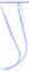 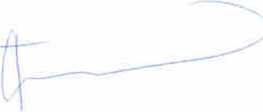 Е.В. Макарова Т.И. ШевченкоПланмероприятий по созданию муниципального казенного учреждения
«Единая дежурная диспетчерская служба Дубровского района»№п/пНаименование мероприятияСроквыполненияОтветственныйисполнитель1.Подготовить проект устава муниципального казенного учреждения «Единая дежурная диспетчерская служба Дубровского муниципального района» и представить на утверждениедо 16.11.2012 годаСоломенников В.М.2.Представить устав муниципального казенного учреждения «Единая дежурная диспетчерская служба Дубровского района» (далее - МКУ ЕДДС) и иные документы, необходимые для государственной регистрациидо 16.11. 2012 годаБурова Е.А.J.Подготовить проект штатного расписания муниципального казенного учреждения «Единая дежурная диспетчерская служба Дубровского . муниципального района» и представить на утверждениев течение 10 дней со дня издания настоящего постановленияШевченко Т.И.4.Разработать Положение об оплате труда работников муниципального казенного учреждения «Единая дежурная диспетчерская служба Дубровского муниципального района» и предоставить на утверждениев течение 10 дней со дня издания настоящего постановленияСоломенников В.М. Шевченко Т.И.5.Согласно утвержденного штатного расписания заключить трудовые договора с работниками муниципального казенного учрежденияСо днягосударственнойрегистрацииучрежденияНачальник ЕДДС6.Изготовить печати, штампы, муниципального казённого учреждения «Единая дежурная диспетчерская служба Дубровского района», открыть лицевой счетв течение 30 дней со дняго сударствен ной регистрации учрежденияНачальник ЕДДС7.Внести изменения в штатное расписание администрации Дубровского районаноябрь 2012 годаШевченко Т.И.8.Муниципальному . казенному учреждению «Единая дежурная диспетчерская служба Дубровского района» представить согласованный перечень имущества, подлежащего закреплению на праве оперативного управления за вновь созданным учреждениемв течение 30 дней со днягосударственнойрегистрацииучрежденияСоломенников В.М. Начальник ЕДДС Бурова Е.А.9.Закрепить за муниципальным казенным учреждением «Единая дежурная диспетчерская служба Дубровского района» имущество, соответствии с представленным перечнемв течение 30 дней с момента представления согласованного перечня учреждениемСоломенников В.М. Начальник ЕДДС Бурова Е.А.